Carrousel Scholing 21 en 26 november 2019                              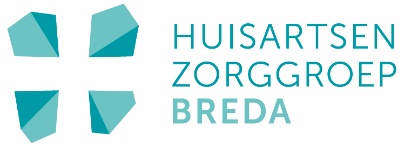 Agenda:15.00 – 15.10	Opening					Jenny Aarts/Peter Haagh15.10 – 17.30	Duurzame gedragsverandering			Martin Appelo17.30 – 17.40	Pauze		17.40 – 18.10	Introductie regionaal longformularium 		Hans Bressers/Remco Djamin18.10 – 19.00	Diner19.00 – 19.10	Casuïstiek					Hans Bressers /Angeline Driessen19.10 – 20.50	Fenotypering astma en GINA richtlijn Astma			Simone van der Sar/ Hans Bressers20.50 – 21.00	Plenaire afsluiting				Hans Bressers /Angeline Driessen 			21.00		Borrel